RICHIESTA ASSEGNI FAMILIARI ON LINE	Vai sul sito www.inps.itNella sezione cerca inserisci: Assegno nucleo familiare ANF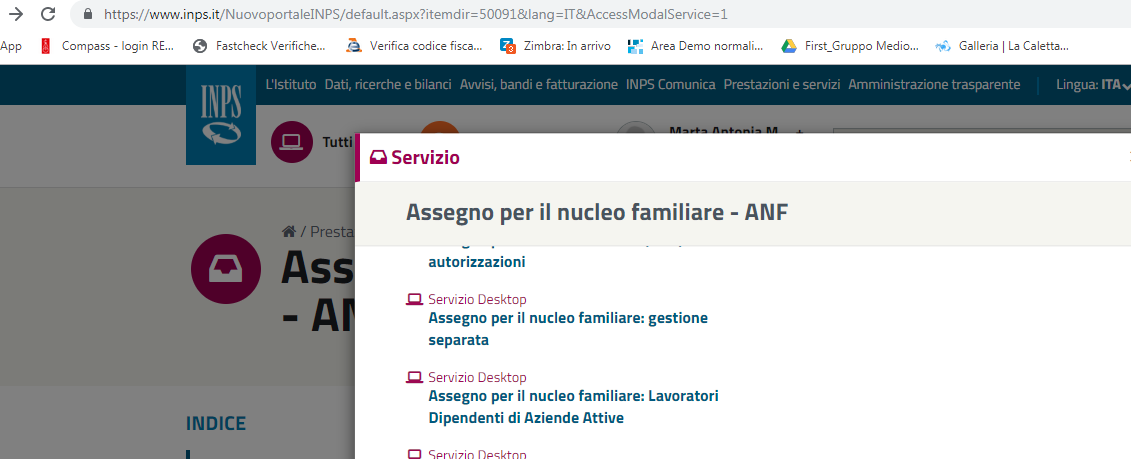 Clicca Assegno per il nucleo familiare: lavoratori dipendenti di aziende attive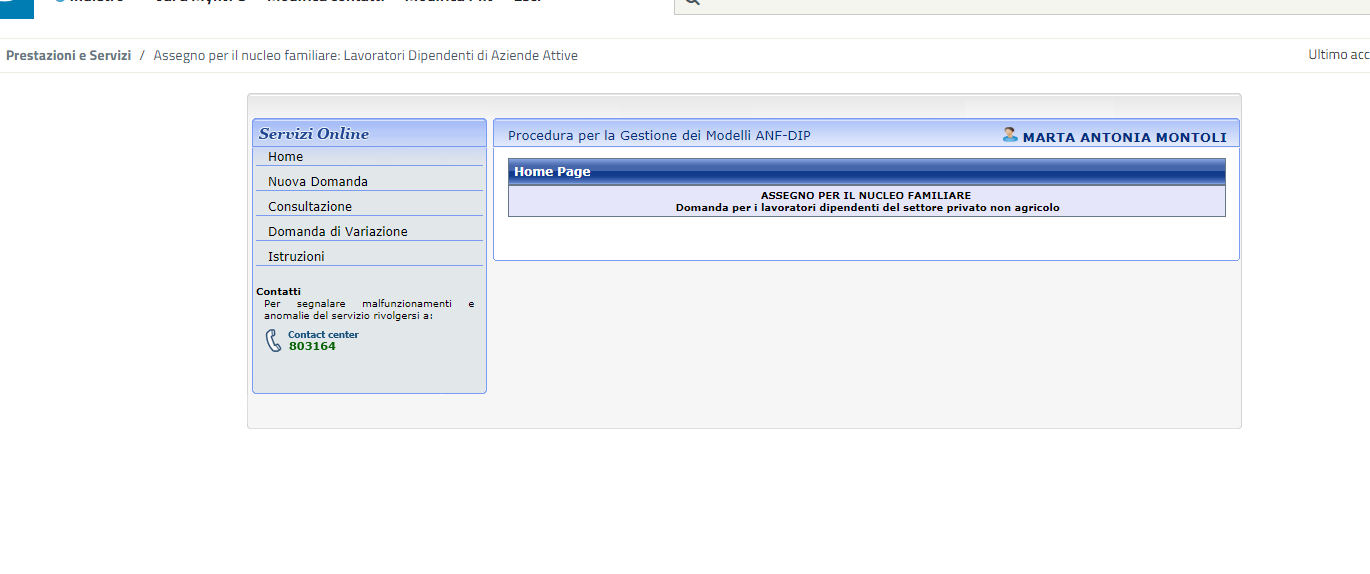 Clicca Nuova Domanda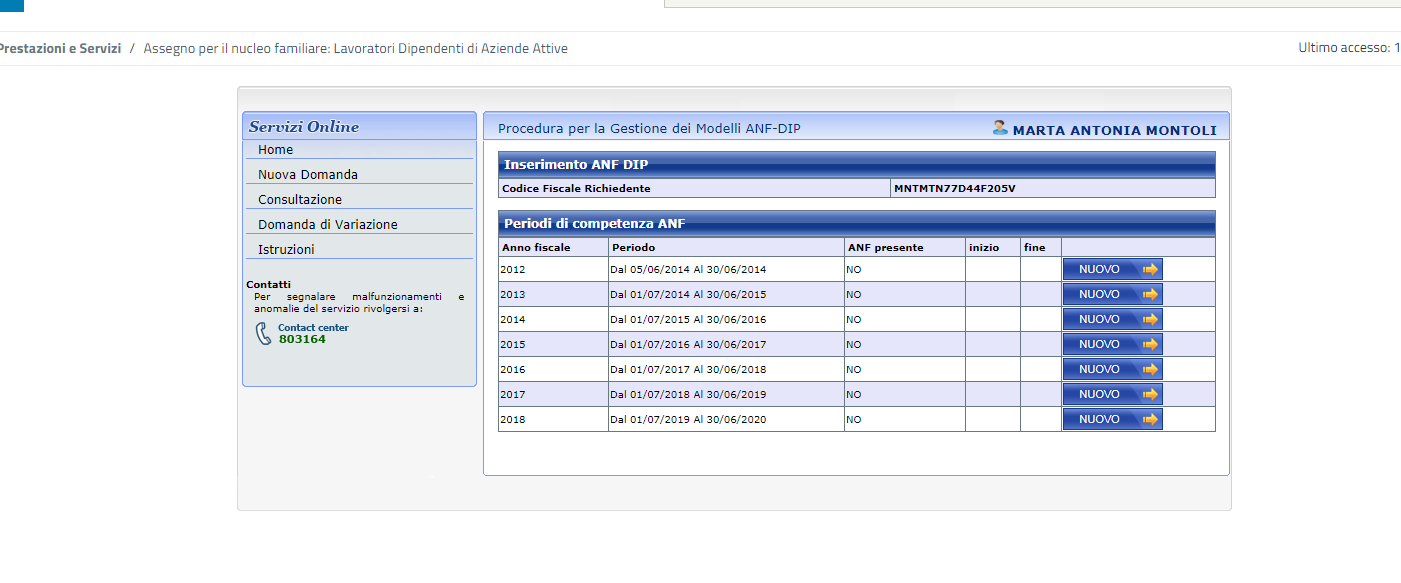 Vai sull’anno 2019 e clicca NUOVO – Inizia la compilazione. È pressoché come il modulo cartaceo.Il codice fiscale di COMPASS è: 00864530159Vi ricordiamo che nella sezione redditi va inserita anche la Rendita Catastale qualora foste proprietari di immobili.Al termine della compilazione consigliamo di salvare Ricevuta e Domanda